                  ULTIMA series by A.S.O.P DIAS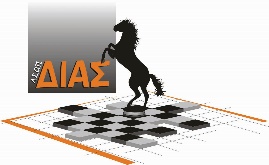 19/26 ΝΟΕΜΒΡΙΟΥ & 03/10/17 ΔΕΚΕΜΒΡΙΟΥκάθε ΣάββατοΜε τρέχον ΔΙΕΘΝΕΣ ΕΛΟ  Νοεμβρίου & ΔΙΕΘΝΗ ΑΞΙΟΛΟΓΗΣΗΔΙΟΡΓΑΝΩΤΗΣ  Α.Σ.Ο.Π. ΔΙΑΣΧώρος Αγώνων: Κρήτης 1,Κεντρ.Πλατεία ΠετρούποληςΔιευθυντής Αγώνων  Παυλής Αντώνης Διαιτητής Αγώνων  Ξηροπούλου ΑλεξάνδραΚΑΤΗΓΟΡΙΕΣ                                                                                                                 ΧΡΟΝΟΣ ΣΚΕΨΗΣJUNIOR LOW ULTIMA  Έως 18 ετών & παράβολο 20€.                                           30' plus 30secLOW ULTIMA Κάτω από 1200 ΕΛΟ & παράβολο 25€.                                            30' plus 30secMID ULTIMA 1200-1500 ΕΛΟ & παράβολο 25€.                                                      60' plus 30secHIGH ULTIMA 1500-1800 ΕΛΟ & παράβολο 30€.                                                    60' plus 30secTOP ULTIMA Πάνω από 1800 ΕΛΟ & παράβολο 40€.                                             90'plus 30secΠΡΟΓΡΑΜΜΑ ΑΓΩΝΩΝ:JUNIOR LOW                              ώρα έναρξης  15.30LOW, HIGH                                         ώρα έναρξης  16.30
MID & PRE MASTER                        ώρα έναρξης  18.30ΧΡΗΜΑΤΙΚΑ ΕΠΑΘΛΑ*Στις κατηγορίες JUNIOR LOW βραβεύεται το 1ο κορίτσι και κερδίζει ΑΝΟΔΟ στην   επόμενη κατηγορία.  *Στην κατηγορία LOW βραβεύεται η 1η γυναίκα και κερδίζει ΑΝΟΔΟ στην επόμενη κατηγορία.*Βράβευση με κύπελλο στους 3 πρώτους γίνεται εφόσον η κατηγορία έχει 10 αθλητές.   Αν η κατηγορία έχει λιγότερους από 10 αθλητές η βράβευση γίνεται με μετάλλιο. *Απαραίτητος αριθμός συμμετοχών σε κάθε GROUP είναι οι 5 συμμετοχές.*Επιβεβαίωση συμμετοχής με την κατάθεση του παράβολου   ΤΡΑΠΕΖΑ ΠΕΙΡΑΙΩΣ GR 6658-144535-518  ΣΥΣΤΗΜΑ ΑΓΩΝΩΝ:  Ελβετικό πέντε(5) γύρων ή ΠΟΥΛ ανάλογα με τις συμμετοχές ανά κατηγορία.ΔΙΚΑΙΩΜΑ ΣΥΜΜΕΤΟΧΗΣ :  Αθλητές με σκακιστικό δελτίο.Επιβεβαίωση συμμετοχών μέχρι 18/11/2022 & ώρα 22.30Αναβολές κατόπιν συνεννόησης με τη γραμματεία.ΚΡΙΤΗΡΙΑ ΙΣΟΒΑΘΜΙΑΣ  Ισχύουν τα εξής κριτήρια:1) Buchholz2)άθροισμα προοδευτικής βαθμολογίας και τα κριτήρια άρσης της 3) αριθμός νικώνΚΛΗΡΩΣΕΙΣ - ΑΠΟΤΕΛΕΣΜΑΤΑ: www.asopdias.gr & http://www.chess-results.comΑ.Σ.Ο.Π. ΔΙΑΣ: 210 5052191 - asopdiastour@gmail.com  JUNIOR LOW K181ος  Νικητής  ΚΥΠΕΛΛΟ
2ος     Νικητής   ΚΥΠΕΛΛΟ
3ος   Νικητής   ΚΥΠΕΛΛΟLOW ULTIMA1ος  Νικητής  150€
2ος    Νικητής   125€
3ος   Νικητής   55€
4ος   Νικητής   50€
1Η  Νικήτρια    50€MID ULTIMA1ος  Νικητής  150€
2ος    Νικητής   100€
3ος   Νικητής   50€
4ος   Νικητής   40€HIGH ULTIMA1ος  Νικητής  150€
2ος    Νικητής   100€
3ος   Νικητής   70€
4ος   Νικητής   60€PRE MASTER ULTIMA1ος  Νικητής  300€
2ος    Νικητής   200€
3ος   Νικητής   150€ΣΥΝΟΛΙΚΑ ΕΠΑΘΛΑ:1800€